FUNGSI TEKSFungsi teks digunakan untuk mengambil sebagian karakter data teks,mengubah bentuk data teks, menghitung jumlah karakter data teks.Fungsi left ( ) dan right ( )fungsi left digunakan untuk mengambil sebagian karakter data teks dari arah kiri dan fungsi right untuk mengambil data teks dari arah kanan.Contoh fungsi right()= Left(teks;jumlah karakter)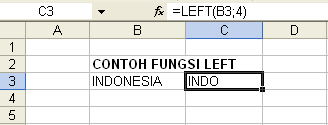 = right(teks;jumlah karakter)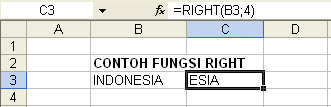 Fungsi mid()FUNGSI mid untuk mengambil sebagian teks dari tengah.=mid(teks;posisi mulai mengambil;jumlah karakter)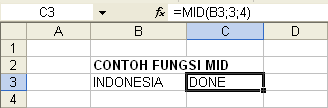 FUNGSI VALUE()Fungsi value untuk mengambil teks yang mengandung nilai/angka saja, ingat !!!! untuk mengambil nilai/angka harus menggunakan fungsi value.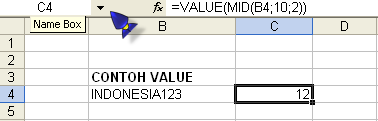 Latihan : Rekapitulasi HonorLengkapi tabel pengolahan nilai di bawah ini.Ketentuan:Kode Materi mempunyai susunan sebagai berikut: 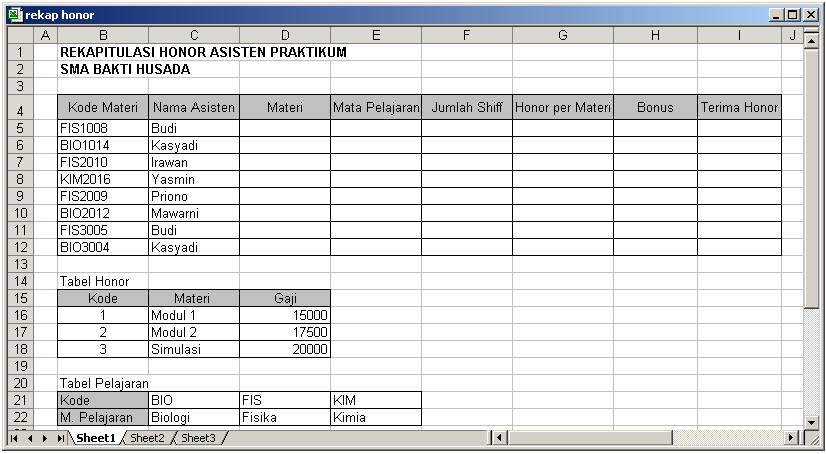 abc1234; abc = Mata Pelajaran, 1 = Materi, 234 = Jumlah Shift.Kolom Materi diisi berdasarkan Tabel Honor.=Kolom Mata Pelajaran diisi berdasarkan Tabel Pelajaran. =Kolom Jumlah Shiff diambil 3 digit belakang dari Kode Materi.=Kolom Honor per Materi diisi berdasarkan Tabel Honor.=Bonus hanya diperuntukkan bagi asisten dengan jumlah Shiff>10, yaitu sebesar: (Jumlah Shiff – 10)*100.Gunakan logika IF=Terima Honor = Jumlah Shiff dikalikan Honor per Materi, dan ditambah Bonus.=